РЕДОВНО ЗАСЕДАНИЕ НА ОБЛАСТНА ЕКСПЕРТНА КОМИСИЯ ПО ЖИВОТНОВЪДСТВО БУРГАС 08.10.2018г.На 08.10. 2018г. се проведе поредното работно заседание на членовете на Областната експертна комисия по животновъдство Бургас. Беше докладван и приет работния отчет на извършените дейности по Програмата за дейността на Областната Експертна комисия по животновъдство Бургас за 2018г. Като се взе предвид сложната епизоотична обстановка в страната се взе решение да не се провеждат планирани работни срещи и демонстрационни дни във фермите в с. Драчево и гр. Средец, общ. Средец, с. Люляково и с. Руен, общ. Руен. Предложени и обсъдени  бяха различни начини на провеждане на отчетната работна среща с животновъдите от Бургаска област, както и  процедурата по провеждане на номинации и провеждане на конкурса „Най - добър фермер – животновъд” на 2018г.  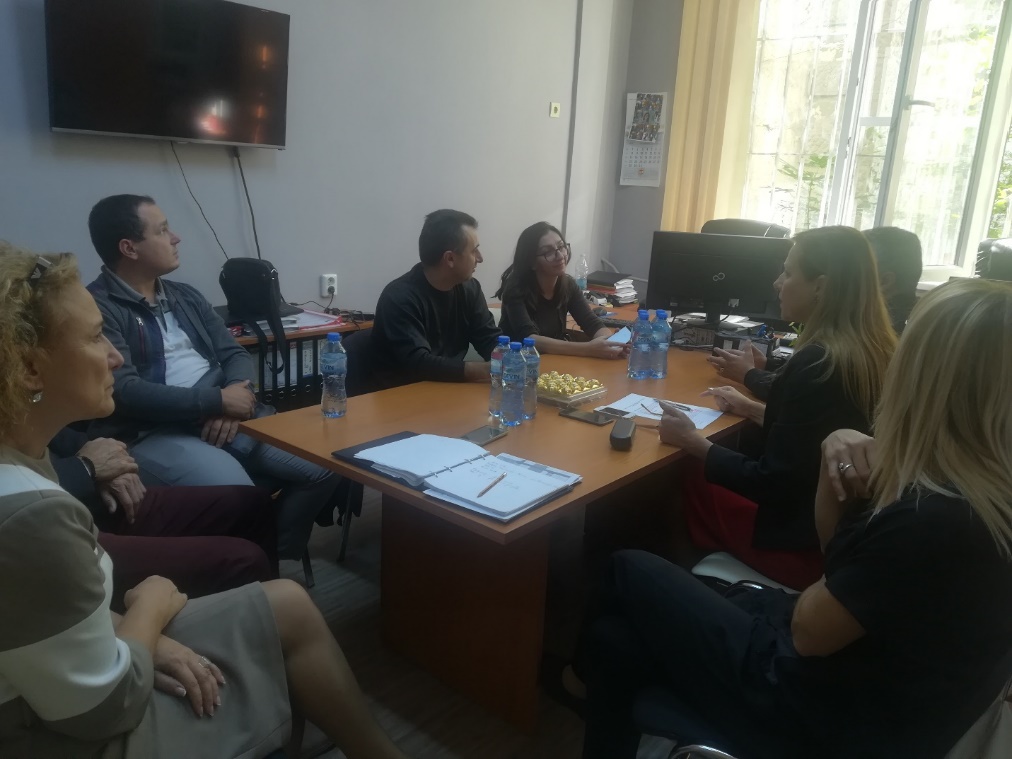 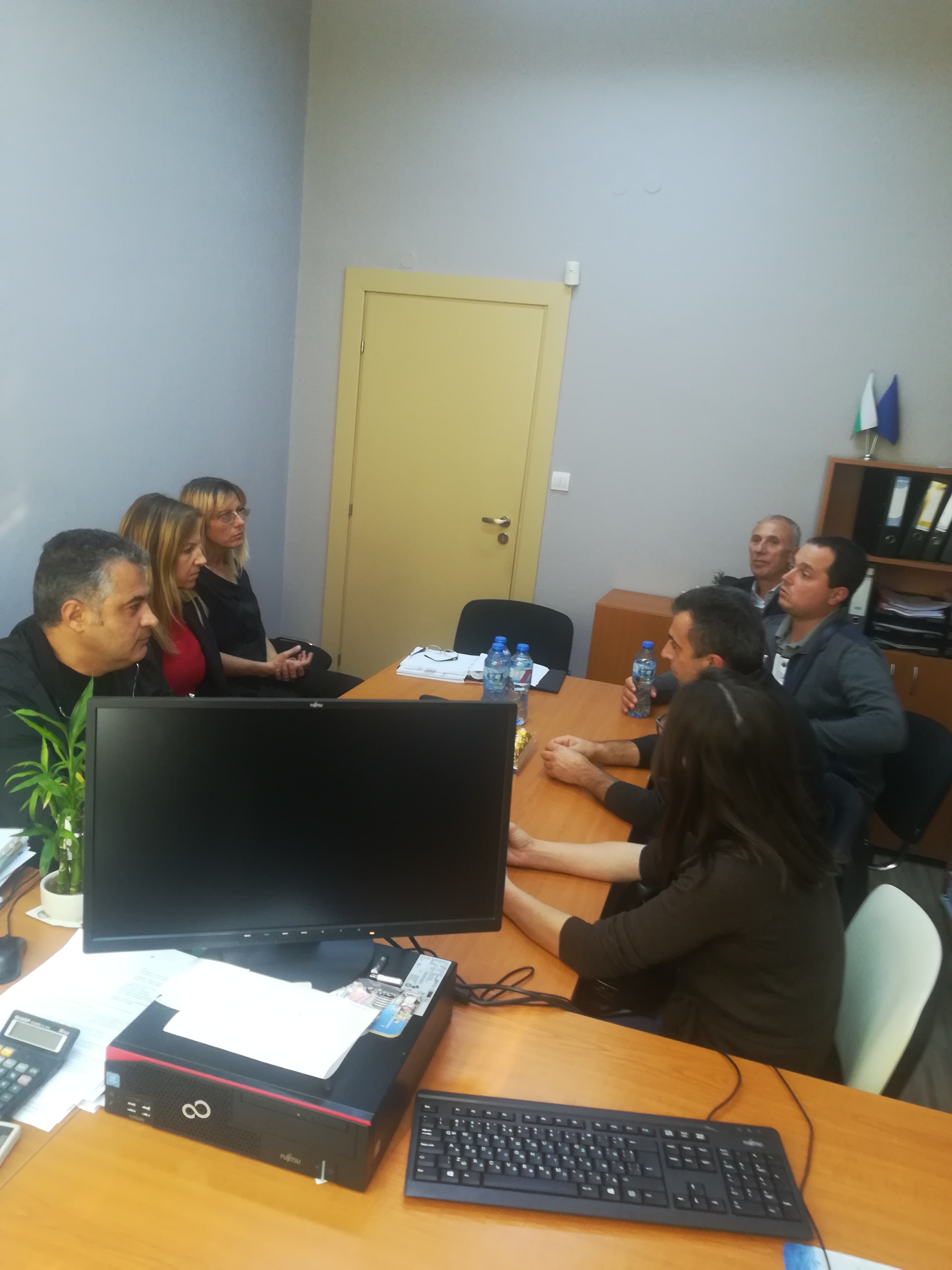 